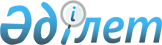 О внесении изменений в постановление акимата Акмолинской области от 17 ноября 2015 года № А-11/529 "Об утверждении видов субсидируемых удобрений и норм субсидий"
					
			Утративший силу
			
			
		
					Постановление акимата Акмолинской области от 6 мая 2016 года № А-6/210. Зарегистрировано Департаментом юстиции Акмолинской области 20 мая 2016 года № 5366. Утратило силу постановлением акимата Акмолинской области от 5 июня 2017 года № А-6/248
      Сноска. Утратило силу постановлением акимата Акмолинской области от 05.06.2017 № А-6/248 (вводится в действие со дня официального опубликования).

      Примечание РЦПИ.

      В тексте документа сохранена пунктуация и орфография оригинала.

      В соответствии с Законом Республики Казахстан от 23 января 2001 года "О местном государственном управлении и самоуправлении в Республике Казахстан", приказом Министра сельского хозяйства Республики Казахстан от 6 апреля 2015 года № 4-4/305 "Об утверждении Правил субсидирования стоимости удобрений (за исключением органических)" (зарегистрирован в Реестре государственной регистрации нормативных правовых актов № 11223), акимат Акмолинской области ПОСТАНОВЛЯЕТ:

      1. Внести в постановление акимата Акмолинской области "Об утверждении видов субсидируемых удобрений и норм субсидий" от 17 ноября 2015 года № А-11/529 (зарегистрировано в Реестре государственной регистрации нормативных правовых актов № 5068, опубликовано 4 декабря 2015 года в информационно-правовой системе "Әділет") следующие изменения:

      пункт 1 изложить в новой редакции:

      "1. Утвердить виды субсидируемых удобрений и нормы субсидий на 1 тонну (килограмм, литр) удобрений, приобретенных у продавца удобрений согласно приложению к настоящему постановлению.";

      приложение 1 к вышеуказанному постановлению изложить в новой редакции, согласно приложению к настоящему постановлению;

      приложение 2 к вышеуказанному постановлению исключить.

      2. Контроль за исполнением настоящего постановления возложить на первого заместителя акима Акмолинской области Отарова К.М.

      3. Настоящее постановление акимата области вступает в силу со дня государственной регистрации в Департаменте юстиции Акмолинской области и вводится в действие со дня официального опубликования.
      "СОГЛАСОВАНО"
      "6" мая 2016 года Виды субсидируемых удобрений и нормы субсидий на 1 тонну (килограмм, литр) удобрений, приобретенных у продавца удобрений
					© 2012. РГП на ПХВ «Институт законодательства и правовой информации Республики Казахстан» Министерства юстиции Республики Казахстан
				
      Аким Акмолинской области

С.Кулагин

      Министр сельского хозяйства
Республики Казахстан

А.Мамытбеков
Приложение
к постановлению акимата
Акмолинской области
от 6 мая 2016 года
№ А-6/210Приложение 1
к постановлению акимата
Акмолинской области
от 17 ноября 2015 года
№ А-11/529
№ п/п
Виды субсидируемых удобрений
Единица измерения
Процент удешевления стоимости одной единицы
Нормы субсидий на одну единицу, тенге
Удобрения отечественного производства
Удобрения отечественного производства
Удобрения отечественного производства
Удобрения отечественного производства
Удобрения отечественного производства
1
Аммофос (N-10%:P2О5-46%)
тонна
50
62 500
2
Аммиачная селитра (N-34,4%)
тонна
50
34 000
3
Растворы микроэлемент содержащие питательные "Микроудобрения "МЭРС"
литр
50
5 000
4
Калий хлористый (К2О5-42%; KCL-65%)
тонна
50
105 000
5
Калий сернокислый (сульфат калия) очищенный (К2 О5-50%)
тонна
50
140 000
6
Супрефосазот-содержащий "Супрефос –NS" (N-12%. P2O5-24%)+(Ca;Mg;SO3)
тонна
50
64 000
7
YaraLiva Calcinit (нитрат кальция)
тонна
50
140 000
8
KristalonCucumber 14-11-31
тонна
50
416 500
9
KristalonSpecial 18-18-18
тонна
50
355 500
10
KristalonRed 12-12-36
тонна
50
384 500
11
KristalonYellow13-40-13
тонна
50
398 000
12
Суперфосфат (Р-19%;К2О-2%)
тонна
50
32 500
13
"Суперфосфат" марки "Б" (P-15%:К2О-2%)
тонна
50
21 281
Удобрения иностранного производства
Удобрения иностранного производства
Удобрения иностранного производства
Удобрения иностранного производства
Удобрения иностранного производства
14
Карбамид (N-46,2%)
тонна
30
34 500
15
Сульфат аммония (N-21%)
тонна
30
28 500
16
Удобрение азотно-фосфорно-калийное, марки 15:15:15
тонна
30
48 000
17
Нитроаммофоска (N16:Р16:К16)
тонна
30
54 000
18
Селитра аммиачная (N-34,4%)
тонна
30
20 400
19
Нутривант Плюс Зерновой
килограмм
30
900
20
Нутривант Плюс Масличный
килограмм
30
900
21
Нутривант Плюс Картофельный
килограмм
30
900
22
Нутривант Плюс Рис
килограмм
30
900
23
Нутривант Универсальный
килограмм
30
900
24
Фертигрейн Старт (Fertigrain Start)
литр
30
1 080
25
Агрифул (Agriful)
литр
30
993,6
26
Агрифул Антисоль (AgrifulAntisal)
литр
30
972,0
27
Фертигрейн Фолиар (Fertigrain Foliar)
литр
30
1 080
28
Текамин Макс (Tecamin Max)
литр
30
993,6
29
Текнокель Амино Микс (Technokel Amino Mix)
литр
30
810,0
30
Текнокель Амино Бор (Technokel Amino B)
литр
30
853,2
31
Текнофит PН (Tecnophyt PH)
литр
30
1 058,4